Formularz ofertowy zał. nr 1                          Dostawa wyposażenia w ramach programu rządowego na lata 2020 – 2024 „Aktywna Tablica”Już umiem. Matematyka SP 4-6 1 szt.Podłoga Interaktywna FunFloor EDU 1 sztStatyw do FunFloor Mobilny 1 szt. Wykładzina poliwinylowa do FunFloor 1 szt. Program multimedialny: Autyzm. Mowa w kontekście społecznym cz. 1 mTalent 1 szt. Program multimedialny Percepcja słuchowa mTalent 1 szt.Program multimedialny Percepcja wzrokowa mTalent 1 szt. Program multimedialny Matematyka. Dyskalkulia mTalent 1 szt. Program multimedialny Trudności w pisaniu I mTalent 1 szt. 0Program multimedialny: Czytanie ze zrozumieniem mTalent 1 szt. Programy multimedialne: Autyzm. Rozumienie, naśladowanie, mowa bierna + Autyzm. Mowa w kontekście społecznym cz. 1 mTalent 1 szt.Program multimedialny Zajęcia logopedyczne 1 i 2 Pakiet Ekspert mTalent 1 szt. Pakiet - specjalistyczne oprogramowanie - Rewalidacja i Terapia do FunFloor 1 szt. Pakiet Rozwój Mózgu do FunFloor 1 szt. GoEdu Współpracuję i pomagam 1 szt.FORMULARZ OFERTOWYNawiązując do zaproszenia do złożenia oferty na:Oferuję wykonanie przedmiotu zamówienia za:cenę nettozł; podatek VATzł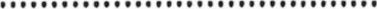 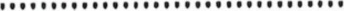 cenę bruttozł (słownie złotych).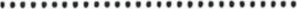 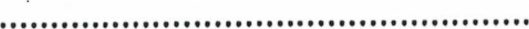 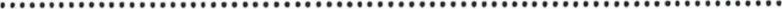 Termin realizacji zamówienia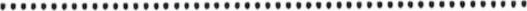 Okres gwarancji 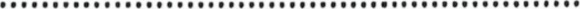 Wyrażam zgodę na warunki płatności określone we wzorze umowyOświadczam, że zapoznałem się z opisem przedmiotu zamówienia i nie wnoszę do niego zastrzeżeń.OświadCzam, że spełniam warunki określone przez Zamawiającego.Załącznikami do niniejszego formularza oferty stanowiącego integralną część oferty są: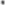   formularz cenowy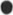   aktualny wpis do ewidencji działalności gospodarczej lub KRS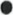   zaparafowany projekt umowy 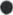  klauzula RODO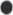 Oświadczenia wykonawcyJa składający niniejszą ofertę, biorący udział w procedurze o udzielenie zamówienia publicznego pn……………………………………………………………………………………………………………………….(nazwa postępowania), prowadzonego na podstawie Regulaminu udzielania zamówień publicznych w Białej  Piskiej(oznaczenie zamawiającego) oświadczam, że nie zachodzą w stosunku do mnie przesłanki wykluczenia z postępowania na podstawie art,7 ust. 1 ustawy z dnia 13 kwietna 2022 r. o szczególnych rozwiązaniach w zakresie przeciwdziałania wspieraniu agresji na Ukrainę oraz służących ochronie bezpieczeństwa narodowego (Dz. U. poz. 835)1Zgodnie z treścią art. 7 ust. 1 ustawy z dnia 13 kwietnia 2022 r. o szczególnych rozwiązaniach w zakresie przeciwdziałania wspieraniu agresji na Ukrainę oraz służących ochronie bezpieczeństwa narodowego, zwanej dalej „ustawą”, z postępowania o udzielenie zamówienia publicznego lub konkursu prowadzonego na podstawie ustawy Pzp wyklucza się:I) wykonawcę oraz uczestnika konkursu wymienionego w wykazach określonych w rozporządzeniu 765/2006 i rozporządzeniu 269/2014 albo wpisanego na listę na podstawie decyzji w sprawie wpisu na listę rozstrzygającej o zastosowaniu środka, o którym mowa w art. I pkt 3 ustawy; 2) wykonawcę oraz uczestnika konkursu, którego beneficjentem rzeczywistym w rozumieniu ustawy z dnia 1 marca 2018 r.przeciwdziałaniu praniu pieniędzy oraz finansowaniu terroryzmu (Dz. U, z 2022 r.poz. 593 i 655) Jest osoba wymieniona w wykazach określonych w rozporządzeniu 765/20061 rozporządzeniu 269/2014 albo wpisana na listę lub będąca takim beneficjentem rzeczywistym od dnia 24 lutego 2022 r., o ile została wpisana na listę na podstawie decyzji w sprawie wpisu na listę rozstrzygającej o zastosowaniu środka, o którym mowa w art. 1 pkt 3 ustawy;3) wykonawcę oraz uczestnika konkursu, którego Jednostką dominującą w rozumieniu art. 3 ust. I pkt 37 ustawy z dnia 29 września 1994 r. o rachunkowości (Dz. U. z 2021 r, poz. 217, 2105 1 2106), Jest podmiot wymieniony w wykazach określonych w rozporządzeniu 765/2006 I rozporządzeniu 269/2014 albo wpisany na listę lub będący taką Jednostką dominującą od dnia 24 lutego 2022 r., o ile został wpisany na listę na podstawie decyzji w sprawie wpisu na listę rozstrzygającej o zastosowaniu środka, o którym mowa w art. I pkt 3 ustawy.pieczątka i podpis osoby uprawnionej                                                                                                  dn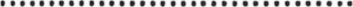 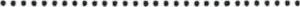 